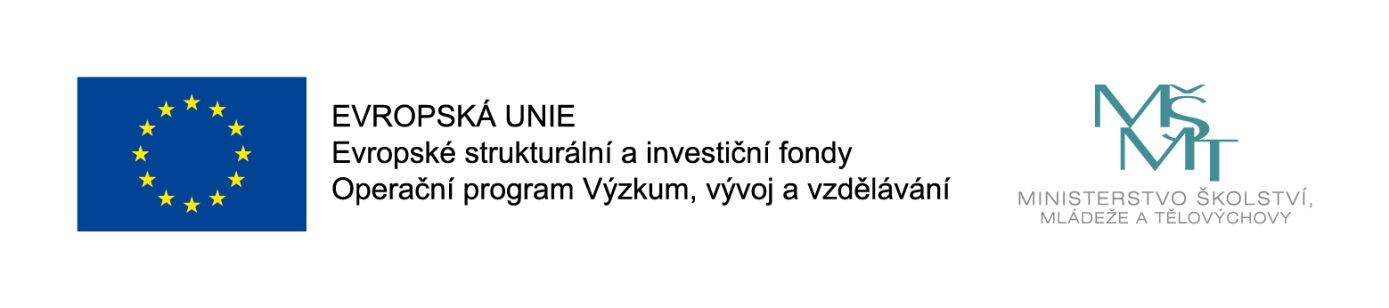 Projekt (název, registrační číslo):Personální podpora – SZŠ a PŠ Vysoké MýtoCZ.02.3.68/0.0/0.0/18_065/0012547VÝŠE PODPORY – 320 218,-Kč„Tento projekt je spolufinancován EU“.Předpokládané datum zahájení projektu: 1. 9. 2019Předpokládané datum ukončení projektu. 31. 8. 2021Předpokládaná doba trvání (v měsících): 24Projekt je zaměřen na jedno z/kombinací následujících témat: personální podpora, osobnostně profesní rozvoj pedagogů, společné vzdělávání dětí a žáků, podpora extrakurikulárních aktivit, spolupráce s rodiči dětí a žáků.Co je cílem projektu?Cílem projektu je rozvoj v oblastech, které škola určí jako prioritní pro svůj rozvoj a budoucísměřování.Vybrané aktivity v SŠ:Vzdělávání pedagogických pracovníků ZŠ - DVPP v rozsahu 8 hodinPedagogičtí pracovníci středních škol budou podporováni ve svém profesním a odborném růstu účastí na odborných seminářích, workshopech a dalších vzdělávacích akcích zaměřených na rozvoj dovedností, znalostí a kompetencí a na využívání efektivních vyučovacích metoda)	osobnostně sociální rozvojCílem aktivity je podpořit profesní růst pedagogických pracovníků pomocí dlouhodobého vzdělávání a průběžného sebevzdělávání.Sdílení zkušeností pedagogů z různých škol prostřednictvím vzájemných návštěv (pro SŠ)Cílem je podpořit pedagogy středních škol ve zvyšování kvality jejich každodenní práce při vzdělávání a výchově žáků, a to prostřednictvím vzájemné výměny zkušeností mezi pedagogy z různých škol v rámci ČR.Klub sociálních a občanských dovednostíCílem aktivity je realizace klubu pro žáky střední školy. Má formu volnočasové aktivity a vede k rozvoji klíčových kompetencí. Takto získané znalosti, dovednosti a kompetence se také promítají i do povinné složky vzdělávání žáka. Aktivita umožňuje vedle rozvoje žáků i profesní rozvoj pedagogických pracovníků.Doučování žáků SŠ ohrožených školním neúspěchemCílem aktivity je podpořit žáky ohrožené školním neúspěchem prostřednictvím možnosti doučování. Jednotka může být také využita pro žáky ze sociálně znevýhodněného a kulturně odlišného prostředí, kterým aktivita může napomoci upevnit jejich zvyk provádět samostatnou odpolední přípravu a podpořit zvládnutí standardů daných Rámcovým vzdělávacím programem např. v hlavních předmětech český jazyk, matematika a cizí jazyk.Komunitně osvětová setkáníCílem aktivity je podpořit komunitní charakter školy. Ve spolupráci s jinou organizací NNO, jiná škola…) škola uspořádá výstavu a kulturní vystoupení k posílení soudržnosti. Vzájemná spolupráce pedagogů SŠCílem je prohloubit spolupráci pedagogických pracovníků školy.Minitým tří pedagogů se bude po dobu 10 po sobě jdoucích měsíců scházet s cílem plánovat, realizovat, pozorovat a reflektovat aktivity ve školním vzdělávacím programu.Projektový den ve školeCílem aktivity je rozvoj kompetencí pedagogických pracovníků v oblasti přípravy a vedení projektové výuky, která vede k rozvoji osobních a sociálních kompetencí žáků. Důraz bude kladen na aktivizační metody výuky, kooperativní učení, na vedení k samostatnosti, mezipředmětovou spolupráci a na praktickou využitelnost poznatků.Projektový den mimo školuCílem aktivity je rozvoj kompetencí pedagogických pracovníků v oblasti přípravy a vedení projektové výuky, která vede k rozvoji osobních a sociálních kompetencí žáků. Důraz bude kladen na aktivizační metody výuky, kooperativní učení, na vedení k samostatnosti, mezipředmětovou spolupráci a na praktickou využitelnost poznatků.Zapojení odborníka z praxe do výuky v SŠCílem je prohloubit spolupráci pedagogických pracovníků školních družin a odborníků z praxe. Díky spolupráci se zlepší kvalita vzdělávání, která bude mít pozitivní vliv na výsledky účastníků i pro jejich budoucí uplatnění na trhu práce.Pedagog a odborník z praxe společně naplánují a zrealizují 10 vzdělávacích jednotek v průběhu 10 po sobě jdoucích měsíců.Nové metody ve výuce v SŠ Cílem šablony je prohloubit profesní kompetence pedagogických pracovníků školních družin prostřednictvím vzájemné spolupráce s využitím prvků mentoringu.Podmínkou realizace aktivity je spolupráce tří pedagogických pracovníků.Stáže pedagogů u zaměstnavatelůCílem je podpořit pedagogy SŠ ve zvyšování kvality jejich každodenní práce při vzdělávání a výchově žáků. Pedagog školy provede stáž ve firmě, společnosti či instituci. S garantem stáže zajistí jak přípravu, tak reflexi stáže. Stáž bude zaměřena na rozvoj odborných kompetencí využitelných ve výuce.